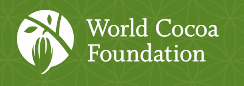 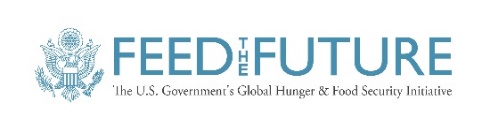 Toma de datos en las parcelas de Transformaciones de Sistema Agroforestales a Cacao Climáticamente InteligenteCuaderno 2 Año 6 mesesEstimación de Cosecha SecundariaNombre de productor o productora: ……………………………………………………..Fecha de visita:………………………………………………………………………….Nombre de técnico:……………………………………………………………………..Nombre de la Organización o Empresa:………………………………………………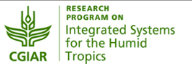 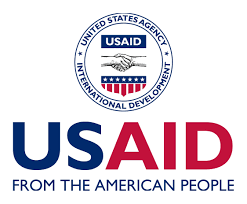 Pasos de la visita a la finca para observar, analizar y tomar decisiones sobre la cosecha de cacao secundaria junto a la productora o productor Junto a la productora o productor paramos en tres puntos dentro de la parcela para observar sobre la cosecha. En cada punto observamos 10 plantas seguidas. En cada planta contamos el número de mazorcas sanas, mazorcas enfermas y mazorcas dañadas. Apuntamos los datos en el cuaderno.Conversar con la productora y productor sobre lo que observaron y generar ideas sobre cómo se ella o él podría mejorar la cosecha de cacao y apuntar algunos detalles de esta conversación.Agradecer el productor/productora e indicar la fecha aproximada de la próxima visita y el tema 1. Estimado de cosechaInventario resumido de la parcelaÁrea de la parcela:   ……….(Mz/ha/Tarea/M2/Cab)Punto 11.1 Cacao1.2 Frutales y Musaceas1.3. Maderables y ServicioPunto 21.1 Cacao1.2 Frutales y Musaceas1.3. MaderablesPunto 31.1 Cacao1.2 Frutales y Musaceas1.3. Maderables2. Análisis sobre la cosecha y acciones2.1 ¿Cuál es el problema principal que afecta el rendimiento productivo de la parcela de cacao? Pocas plantas productivasMuchas mazorcas enfermasMuchas mazorcas dañadasMuchas mazorcas pequeñasMuchas mazorcas con pocos granosMuchos granos pequeños2.2 ¿Cuál es la causa de la pérdida de producción en la parcela de cacao?Mazorcas enfermasMazorcas dañadasMazorcas pequeñas2.3 ¿Qué prácticas se pueden realizar en la parcela de cacao para mejorar la cosecha?Remover las mazorcas enfermas a tiempoEstablecer control de las ardillasMejorar la nutrición de las plantasRealizar poda de las plantas de cacaoRegular la sombraCosechar a tiempoTipoEspeciesNúmero de plantas/árbolesEdadCacaoCacaoMusaceasPlátanoMusaceasBananoMusaceasGuineoFrutalesMangoFrutalesAguacateFrutalesCítricoFrutalesZapoteFrutalesCocoFrutalesNísperoFrutalesGuayabaFrutalesNanceMaderablesCedroMaderablesLaurelMaderablesCaobaMaderablesConacasteMaderablesFuneraMaderablesBalsamoMaderablesCortez BlancoServicioPaternaServicioPepetoServicioMadrecacaoPlanta 1Planta 2Planta 3Planta 4Planta 5Planta 6Planta 7Planta 8Planta 9Planta 10Número de mazorcas sanasNúmero de mazorcas enfermasNúmero de mazorcas dañadasPlanta 1Planta 2Planta 3Planta 4Planta 5Musaceas Número de racimoMango Número de frutasAguacate Número de frutasCítrico Número de frutasZapote Número de frutasCoco Número de frutasGuaba/Paterna Número de frutasPlanta 1Planta 2Planta 3Planta 4Planta 5Cedro DAP cmCaoba DAP cmLaurel DAP cmFunera DAP cmBalsamo DAP cmConacaste DAP cmCortez blanco DAP cmInga/Guaba DAP cmMadrecacao DAP cmPlanta 1Planta 2Planta 3Planta 4Planta 5Planta 6Planta 7Planta 8Planta 9Planta 10Número de mazorcas sanasNúmero de mazorcas enfermasNúmero de mazorcas dañadasPlanta 1Planta 2Planta 3Planta 4Planta 5Musaceas Número de racimoMango Número de frutasAguacate Número de frutasCítrico Número de frutasZapote Número de frutasCoco Número de frutasGuaba/Paterna Número de frutasPlanta 1Planta 2Planta 3Planta 4Planta 5Cedro DAP cmCaoba DAP cmLaurel DAP cmFunera DAP cmBalsamo DAP cmConacaste DAP cmCortez blanco DAP cmIgna DAP cmMadrecacao DAP cmPlanta 1Planta 2Planta 3Planta 4Planta 5Planta 6Planta 7Planta 8Planta 9Planta 10Número de mazorcas sanasNúmero de mazorcas enfermasNúmero de mazorcas dañadasPlanta 1Planta 2Planta 3Planta 4Planta 5Musaceas Número de racimoMango Número de frutasAguacate Número de frutasCítrico Número de frutasZapote Número de frutasCoco Número de frutasGuaba/Paterna Número de frutasPlanta 1Planta 2Planta 3Planta 4Planta 5Cedro DAP cmCaoba DAP cmLaurel DAP cmFunera DAP cmBalsamo DAP cmConacaste DAP cmCortez blanco DAP cmIgna DAP cmMadrecacao DAP cm